O ile potaniało OC przez 3 lata?Od trzech lat eksperci Ubea.pl przedstawiają miesięczny barometr cen OC. Warto zatem sprawdzić, jak zmieniały się składki obowiązkowych polis w dłuższej perspektywie.W latach 2016 - 2017 rodzimi kierowcy ciągle słuchali o rekordowych podwyżkach cen OC i odczuwali te duże zmiany w swoich portfelach. Najnowsza analiza porównywarki ubezpieczeniowej Ubea.pl wskazuje, że lata 2018 - 2020 pod względem cen obowiązkowych polis OC były o wiele lepsze dla właścicieli samochodów.Warto o tym wspomnieć, bo krajowe media nie akcentowały tematu ubezpieczeniowych obniżek tak samo mocno, jak wcześniejszych wzrostów cen OC.Wyniki barometru OC można bez problemu porównywaćW kontekście długookresowych porównań bardzo ważny jest fakt, że barometr OC jest od samego początku przygotowywany według jednakowych założeń. Dzięki temu eksperci Ubea.pl mogą bez problemu porównywać wyniki barometru z różnych miesięcy.Przeciętny miesięczny koszt OC jest ustalany na podstawie ponad 100 000 anonimowych kalkulacji internautów. Średnia składka jest obliczana, biorąc pod uwagę oferty ubezpieczycieli współpracujących z porównywarką Ubea.pl.„Z tego powodu trzeba było wprowadzić pewne korekty do historycznych danych, aby grupa zakładów ubezpieczeń uwzględnianych podczas wcześniejszych analiz cen OC zgadzała się z aktualną listą takich firm” - wyjaśnia Andrzej Prajsnar, ekspert porównywarki ubezpieczeniowej Ubea.pl.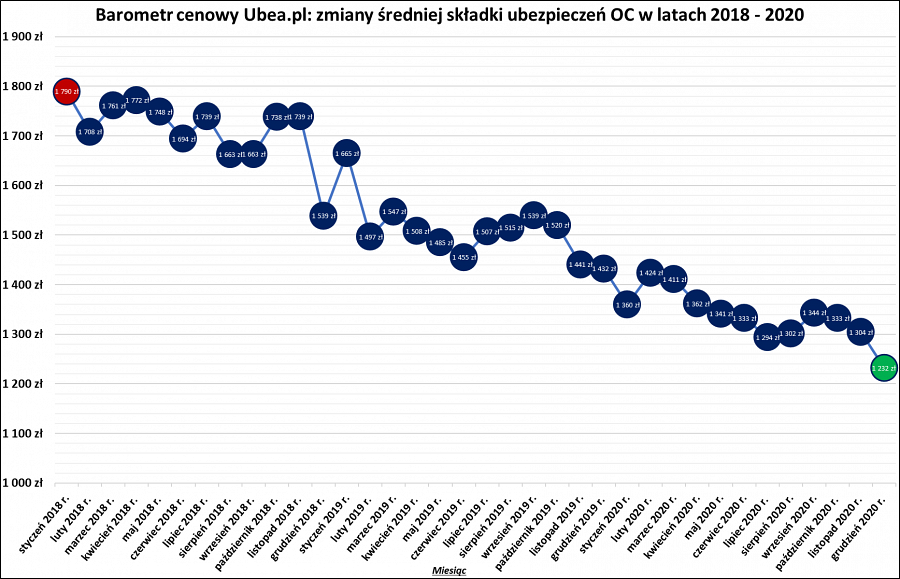 Średnie składki OC mocno spadły przez 3 lataZarówno powyższy wykres (pokazujący wahania składki w ujęciu miesięcznym), jak i prezentowana niżej tabela (zawierająca bardziej ogólne kwartalne dane) potwierdzają, że w perspektywie trzech lat obowiązkowe ubezpieczenia OC dla kierowców mocno potaniały. Łączny spadek wynosi aż 31%.„Jeszcze większa zmiana na poziomie około 36% dotyczyła cen polis OC od „najtańszego” ubezpieczyciela, które przeciętny kierowca miał do wyboru w styczniu 2018 r. oraz grudniu 2020 r. Rodzimych kierowców na pewno może ucieszyć fakt, że taniały nie tylko droższe polisy OC” - podkreśla Paweł Kuczyński, prezes porównywarki ubezpieczeniowej Ubea.pl.Inflacja a ceny OCTrzyletnie spadki dotyczące średniej ceny OC są jeszcze większe, jeśli uwzględni się inflację. Według danych Ministerstwa Finansów inflacja między styczniem 2018 r. a grudniem 2020 r. wyniosła ok. 7,5%.Po uwzględnieniu tej informacji okaże się, że realnie przeciętne ubezpieczenie OC potaniało o 36%.Warto jednak zaznaczyć, że mimo tych spadków cen polscy kierowcy nadal płacą więcej za OC niż przed serią podwyżek z 2016 oraz 2017 roku - zaznacza Paweł Kuczyński z Ubea.pl.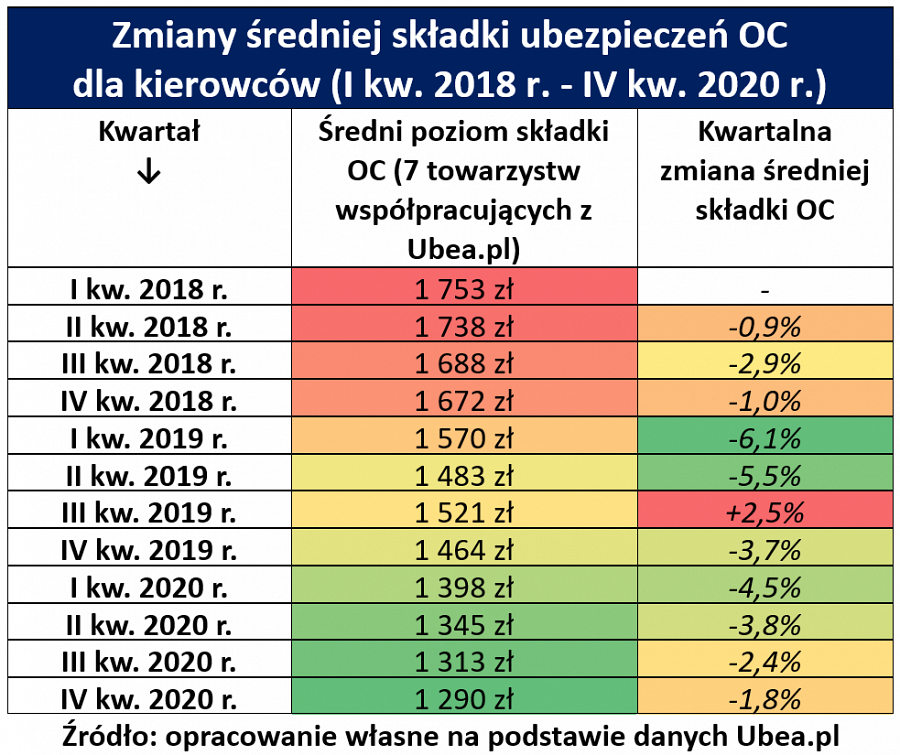 